		Meeting #03-2020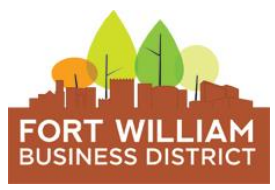 Thursday March 5th, 2020516 Victoria Ave E.2nd Fl. #68:00a.m. – 9:00a.m.AgendaApproval of AgendaApproval of Minutes Thursday, February 7, 2020Approval of Financials Peddlers Party at Hub Bazaar TonightDiscussion of tasksJim will you be attending and speaking?Who will set up table and BannerTable to include By Laws A copy of our AGM and copies of info of The Mural & Façade Program we offer ( Raechel will have copies to use)Board Member Application ReviewFeedback on our AGM eventReview of Letter sent by Craig Napper - discussionHiring summer students – discussionSet Dates and times for monthly meetings for the rest of 2020 Next MeetingAdjournment